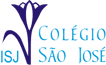 Cardápio Colégio São José - MaioA refeições (lanche da manhã e almoço) e o suco são retirados pelos alunos diretamente no balcão.Lanche da manhã – Todos os dias é servido suco ou leite achocolatado , fruta e opção de bolacha salgada e doce.Saladas de alface e tomate. O cardápio poderá sofrer alterações de acordo com a disponibilidade dos alimentos.Karina TranjanNutricionista – CRN 1865902/0503/0504/0505/0506/05LANCHE DA MANHÃPão francês com requeijãoMisto frioPão de cará com geleiaPão francês com manteigaIogurte de frutaBisnaguinha com queijoALMOÇOEspaguete à bolonhesaBeterrabaSaladaArroz e feijãoFrango cremosoBolinho de arrozSalada Arroz e feijãoBife de panelaCenoura soutêSalada Arroz e feijãoEscondidinho de frangoBrócolisSalada Arroz e feijãoPicadinho de carne com legumesSalada LANCHE DA TARDEBisnaguinha com requeijãoBolo de bananaPão francês com peito de peruBrigadeiro de paçocaMexicanoWaferPão sírio com frango desfiado e requeijãoEsfiha de carneGelatina de cereja09/0510/0511/0512/0513/05LANCHE DA MANHÃPão francês com requeijãoMisto frioPão de cará com geleiaPão francês com manteigaIogurte de frutaBisnaguinha com queijoALMOÇOArroz e feijãoPeito de frango fatiadoCreme de milhoLasanha de presunto e queijo ao sugoCubinhos de carneChuchuSalada Arroz e feijãoIsca de peixeSalada de legumesFeijoada kidsSalada Arroz e feijãoStrogonoff de frangoBatata palhaSalada LANCHE DA TARDEPão doce com manteigaBolo de chocolate Pão de cará com queijo brancoPavê de pêssegoPão de queijoSorvetePãozinho com manteigaOvinho de codornaPão de batata de frango com catupiryGelatina de limão16/0517/0518/0519/0520/05LANCHE DA MANHÃPão francês com requeijãoMisto frioPão de cará com geleiaPão francês com manteigaIogurte de frutaBisnaguinha com queijoALMOÇOArroz e feijãoBife de panelaPolenta moleSalada Arroz e feijãoFrango assadoBatata soutêSalada Talharim ao molho rosêTirinhas de carneEspinafreSalada Arroz e feijãoTirinhas de frango aceboladoFarofinha crocanteSalada Arroz e feijãoQuibe de fornoLegumes na manteigaSalada LANCHE DA TARDEPão de queijoMaria molePão francês com queijoPrestígio geladoPãozinho de ovo com requeijãoBolo de milhoTorta de queijo branco e peito de peruHamburguerGelatina de morango23/0524/0525/0526/0527/05LANCHE DA MANHÃPão francês com requeijãoMisto frioPão de cará com geleiaPão francês com manteigaIogurte de frutaBisnaguinha com queijoALMOÇOArroz e feijãoFrango xadrezSalada Arroz e feijãoEscondidinho de carne secaCouveSaladaArroz e feijãoFilé de frangoChips de batata doceSalada Penne à parisienseBife à milanesaPepinoSalada Arroz e feijãoPeixe assadoMandioquinha soutêSalada LANCHE DA TARDEMexicano Chocolate Pão de cará com presuntoMousse de morangoPão sovado com requeijãoBolo mescladoPãozinho com manteigaPipoca Torta de pizzaGelatina de uva30/0531/0501/0602/0603/06LANCHE DA MANHÃPão francês com requeijãoMisto frioPão de cará com geleiaPão francês com manteigaIogurte de frutaBisnaguinha com queijoALMOÇOArroz e feijãoCarne moída à jardineiraSalada Arroz e feijãoHamburguer de frango à parmegianaBatata palhaSalada Arroz e feijãoChurrasco mistoVinagreteSalada Arroz e feijãoPanqueca de frangoBrócolisSalada Macarronada com almômdegas de carneVagemSalada LANCHE DA TARDERap 10 com queijo e tomateIogurte Pastel assado de frangoGelatina de framboesaPão de queijoDoce de leitePão francês com presuntoPavê de chocolateMini broa com requeijãoBolo de morango